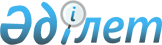 Об определении порядка расчета ставок арендной платы при передаче в имущественный наем (аренду) коммунального имущества
					
			Утративший силу
			
			
		
					Постановление акимата Шуского района Жамбылской области от 28 ноября 2014 года № 385. Зарегистрировано Департаментом юстиции Жамбылской области 23 декабря 2014 года № 2436. Утратило силу постановлением Шуского районного акимата Жамбылской области от 29 июня 2015 года № 230      Сноска. Утратило силу постановлением Шуского районного акимата Жамбылской области от 29.06.2015 № 230

      Примечание РЦПИ.

      В тексте документа сохранена пунктуация и орфография оригинала.



      В соответствии с Законом Республики Казахстан от 23 января 2001 года "О местном государственном управлении и самоуправлении в Республике Казахстан", Гражданского кодекса Республики Казахстан (Особенная часть) от 1 июля 1999 года, Закона Республики Казахстан от 31 января 2006 года "О частном предпринимательстве", Закона Республики Казахстан от 1 марта 2011 года "О государственном имуществе" и с пунктом 50 Правил передачи государственного имущества в имущественный наем (аренду) утвержденный постановлением Правительства Республики Казахстан от 13 февраля 2014 года № 88 "Об утверждении Правил передачи государственного имущества в имущественный наем (аренду)" акимат Шуского района ПОСТАНОВЛЯЕТ:

      1. 

Определить прилагаемый порядок расчета ставки арендной платы при предоставлении в имущественный наем (аренду) объектов районного коммунального имущества.

      2. 

Коммунальному государственному учреждению "Отдел финансов акимата Шуского района Жамбылской области" обеспечить в установленном законодательством порядке государственную регистрацию настоящего постановления в органах юстиции и его официальное опубликование.

      3. 

Контроль за исполнением настоящего постановления возложить на заместителя акима района Омиралиева Ержан Корикбаевича.

      4. 

Настоящее постановление вступает в силу со дня государственной регистрации в органах юстиции и вводится в действие по истечении десяти календарных дней после дня его первого официального опубликования.

  

Порядок

 расчета ставок арендной платы при передаче в имущественный наем (аренду) объектов районного коммунального имущества      1. 

Настоящий порядок разработан в соответствии с пунктом 50 Правил передачи государственного имущества в имущественный наем (аренду), утвержденных постановлением Правительства Республики Казахстан от 13 февраля 2014 года № 88 и определяет порядок расчета ставок арендной платы при передаче в имущественный наем (аренду) объектов районного коммунального имущества.

      2. 

Расчет ставки годовой арендной платы при передаче в имущественный наем (аренду) объектов районного коммунального имущества (нежилого фонда) рассчитывается по формуле:



      Ап = Бс х S х Кт х Кк х Кск х Кр х Квд х Копф,



      где:



      Ап - ставка арендной платы объектов государственного нежилого фонда, находящихся на балансе районных коммунальных юридических лиц в год;



      Бс – базовая ставка арендной платы за 1 квадратный метр, тенге в год на территории Шуского района 2,0 месячных расчетных показателей в год, установленных Законом Республики Казахстан о республиканском бюджете на соответствующий год;



      S – арендуемая площадь, квадратный метр;



      Кт – коэффициент, учитывающий тип строения;



      Кк – коэффициент, учитывающий вид нежилого помещения;



      Кск – коэффициент, учитывающий степень комфортности;



      Кр – коэффициент, учитывающий территориальное расположение;



      Квд – коэффициент, учитывающий вид деятельности нанимателя;



      Копф – коэффициент, учитывающий организационно-правовую форму нанимателя.

      3. 

Коэффициенты, применяемые при расчете ставок арендной платы для объектов районного коммунального имущества:

       4. 

Расчет ставки годовой арендной платы при предоставлении в имущественный наем (аренду) оборудования, автотранспортных средств и других непотребляемых вещей осуществляется по формуле:



      Ап = С х Nam/ 100 х Кп,



      где:



      Ап – ставка арендной платы за оборудование, транспортные средства и другие непотребляемые вещи в год;



      С – остаточная стоимость оборудования по данным бухгалтерского учета;



      При сдаче в имущественный наем (аренду) оборудования, транспортных средств и других непотребляемых вещей с начисленным износом 100 процентов остаточная стоимость принимается в размере 10 процентов от первоначальной (восстановительной) стоимости;



      Nam – предельные нормы амортизации в соответствии со статьей 120 Кодекса Республики Казахстан от 10 декабря 2008 года "О налогах и других обязательных платежах в бюджет" (Налоговый кодекс);



      Кп – понижающий коэффициент (применяется при износе оборудования, транспортных средств и других непотребляемых вещей более шестидесяти процентов – в размере 0,8, при предоставлении субъектам малого предпринимательства для организаций производственной деятельности и развития сферы услуг населения, за исключением торгово-закупочной (посреднической) деятельности, - в размере 0,5).



      При предоставление оборудования и транспортных средств государственным учреждениям - в размере 0,0.

      5. 

Ставка оплаты по имущественному найму за 1 квадратных метров в час определяется путем математического деления ежемесячной ставки оплаты по имущественному найму на количество рабочих дней в месяц и рабочих часов в сутки.



      Ст ч 1 кв.м = С: 22:8х Ф.д х Ф.ч. (ежемесячная стоимость: 22:8 х фактические дни х фактические часы), где:



      Ст ч 1 кв.м – ставка по оплате 1 квадратный метр в час;



      С - ежемесячная ставка арендной платы;



      22 - количество рабочих дней в месяце;



      8 - количество рабочих часов в день;



      Ф.д - фактически отработанные дни;



      Ф.ч. - фактически отработанные часы;



      Ставка оплаты по имущественному найму за 1 квадратный метр в час применяется в случаях, когда имущество сдается на неполный день (спортивные, актовые и выставочные залы, учебные аудитории), согласно предоставленному заявителями графика работы и согласованного с балансодержателем имущества.



      Расчет арендной платы предоставленных в имущественный найм (аренду) помещений, находящихся в учреждениях образования, производится за учебный год (с 1 сентября по 31 мая соответствующего года).



      При проведении разовых мероприятий расчет арендной платы производить путем умножения 100,0 тенге на занимаемую площадь квадратный метр.

      Индивидуальным предпринимателям имеющим степень инвалидности, а также организациям, в которых 50 % и более сотрудников имеющих степень инвалидности установить коэффициент снижения исчисленной арендной платы в размере 50 %.

 
					© 2012. РГП на ПХВ «Институт законодательства и правовой информации Республики Казахстан» Министерства юстиции Республики Казахстан
				

      Исполняющий обязанности



      акима районаА. Балкыбеков

Утвержден постановлением

акимата Шуского района

от "28" ноября 2014 года № 385

№

 Вид коэффициентов

 Размер коэффициента

 

1

 Коэффициент, учитывающий тип строения (Кт.):

 

1

 1.1 офисное

 1,0

 

1

 1.2 производственное

 0,8

 

1

 1.3 складское, котельная

 0,6

 

2

 Коэффициент, учитывающий вид нежилого помещения (Кк)

 

2

 2.1 отдельно стоящее строение

 1,0

 

2

 2.2 встроено-пристроенная часть 

 0,9

 

2

 2.3. цокольная (полуподвальная) часть

 0,7

 

2

 2.4. подвальная часть

 0,6

 

3

 Коэффициент, учитывающий степень комфортности (Кск)

 

3

 3.1 для помещений со всеми инженерно-техническими устройствами (центральная отопительная система, горячая вода, водопроводы, канализации и электроэнергии)

 1,0

 

3

 3.2. при отсутствии каких-либо видов коммуникаций 

 0,9

 

3

 3.3 при отсутствии всех видов коммуникаций

 0,7

 

4 

 Коэффициент, учитывающий территориальное расположение (К.р.)

 

4 

 4.1 для районного центра

 1,0

 

4 

 4.2 поселок, село (ауыл)

 0,8

 

5 

 5.1 Коэффициент, учитывающий вид деятельности нанимателя (Кв.д.)

 

5 

 Для расчетно-кассовых центров банков, акционерного общества "Казпочта" для обслуживания населения и операторов сотовых связей (антенны)

 3,5

 

5 

 5.2 для брокерской деятельности и оказания таможенных услуг, обменных пунктов и организаций, деятельность которых связана с рынком ценных бумаг, страховых, инвестиционных компаний, нотариальных контор, адвокатских контор

 3,0

 

5 

 5.3 для организации общественного питания, торговли,

гостиничных услуг для организации питания сотрудников в зданиях государственных учреждений с ограниченным доступом для организации школьного питания

 2,5

1,2

0,5

 

5 

 5.4 для организации услуг в области:

науки и высшего образования

среднего образования

дошкольного образования

5.5 для организации услуг в области здравоохранения, культуры, спорта и СМИ

5.7 для прочих

 1,0

0,5

0,5

 

1,0

2,0

 

6

 Коэффициент, учитывающий организационно-правовую форму нанимателя (Копф)

 

6

 6.1 для благотворительных и общественных организаций, некоммерческих организаций

 0,5

 

6

 6.2 для субъектов малого предпринимательства для организации производственной деятельности и развития сферы услуг населению, за исключением торгово-закупочной (посреднической деятельности) 

 0,9

 

6

 6.3 для акционерных обществ (товариществ с ограниченной ответственностью пятьдесят и более процентов акций (долей участия) или контрольный пакет акций которых принадлежит государству и получающих не менее 90 процентов дохода от выполнения бюджетных программ

 1,0

 6.4 для прочих

 1,0

 